У К Р А Ї Н АКАМ’ЯНСЬКА  СІЛЬСЬКА  РАДА БЕРЕГІВСЬКОГО  РАЙОНУЗАКАРПАТСЬКОЇ ОБЛАСТІР О З П О Р Я Д Ж Е Н Н Я  №02-03/03Кам’янського сільського голови Берегівського районувід  14 січня 2021 року     с.Кам’янськеПро скликання ІІ-ї позачергової  сесії  8-го скликання Ha підставі ч. 4 та 5 . статті 46, п. 20 ч. 4 статті 42 Закону України «Про місцеве самоврядування в Україні» провести  ІІ-гу позачергову сесію 8-го скликання  Кам’янської сільської ради VIІI скликання 16.01.2021 року о 10.00 годині у залі сільської ради, з наступних питань:1.Про затвердження Програми цукровий діабет.2. Про затвердження програми благоустрій території Кам’янської ТГ.3.Про затвердження  статутів закладів загальної середньої освіти та дошкільних навчальних закладів.4.Про затвердження акту прийома-передачі  майна дитячої школи мистецтва з оперативного управління  сектору культури, молоді і спорту Іршавської  РДА на баланс Кам’янської сільської ради.5. Про припинення  оперативного управління будівель  АЗПСМ сіл Кам’янське, Хмільник, Арданово, Дунковиця, Сільце  та на будівлі ФАП сіл Мідяниця та  Богаревиця з КЗ «Іршавський центр первинної медико-санітарної допомоги»  та передати в оперативне управління Іршавської ТГ.6.Про укладення договору про співпрацю Кам’янської сільської ради з Іршавською  міською  радою та Іршавським центром професійного розвитку педагогічних працівників. 7. Про зміну засновника АЗПСМ сіл Арданово, Дунковиця, Сільце.8.Різне. Сільський голова                                         М.М.Станинець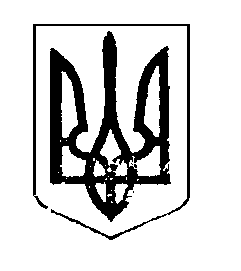 